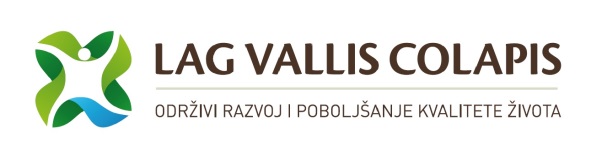 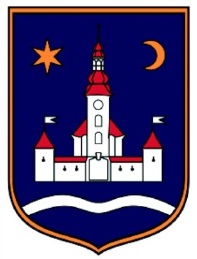 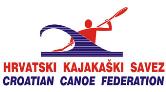 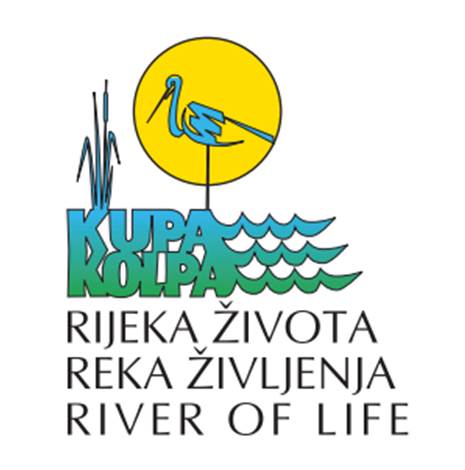 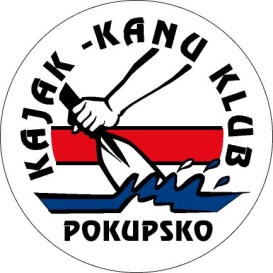 „KUPSKI PLOV 2017.“28. lipnja – 2. srpnja 2017. godine P R I J A V N I C APrijavljujem se za sljedeće etape regate (zaokružiti): Minimalno potrebna oprema:1.	Gumeni kajak na napuhavanje2.	Kajak veslo3.	Zaštitni prsluk4.	Zaštitne neopren hlače5. 	Zaštitna majica6.	Zaštitne gležnjače (gumene)7.	Zaštitna kaciga8.	Šator i vreća za spavanjeU regati sudjelujem na vlastitu odgovornost. 	Mjesto i datum								Vlastoručni potpis_________________________						____________________________Ispunjenu i potpisanu Prijavnicu dostaviti udruzi Kajak kanu klub Pokupsko (Pokupsko 25a, 10414 Pokupsko), telefonom (+385 1 6216 234), faxom (+385 1 6266 250) ili e-poštom (kupskiplov@gmail.com) najkasnije do 25. lipnja 2017. godine. Potrebna oprema se može iznajmiti kod tvrtke „Gorski tok“ iz Delnica, vl. Goran Pernjak, mob: 098/1772-585 ili kupiti kod tvrtke Matis Adria d.o.o., Sračinec, kontakt Nikola Želimorski, mob: 091/1234-629. Ime i prezime:Institucija:Prebivalište:Tel / mob i e-pošta:1.Srijeda, 28. 6., 10:00 satiBrod na Kupi – Blaževci, Grad Vrbovsko, RH – Dol, Općina Kočevje, SLO24km5-6 sati2.Četvrtak, 29.6., 10:00 satiDol – Donje Prilišće, Općina Netretić36km7-8 sati3.Petak, 30.6., 15,00 satiKarlovac – Brođani, Grad Karlovac15 km4 sata4.Subota, 1.7., 14:00 satiJamnička Kiselica – Pokupsko, Općina Pokupsko20km5 sati5.Nedjelja, 2.7., 10:00 satiPokupsko – ušće Gline, Slana, Grad Glina                     Marinbrod – Slana (niz Glinu)14km + 10km3 + 2 sata